The Solar System: Laws of Planetary Motion and Universal Gravitation Name:____________________________					Block:_____________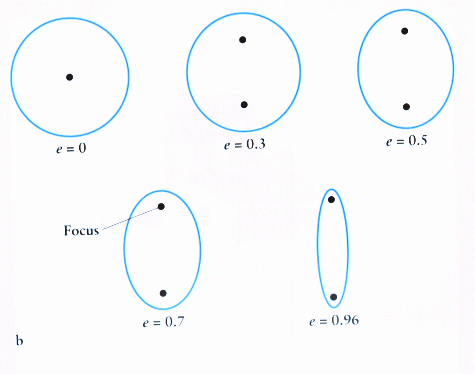 Kepler’s 3 Laws of Planetary Motion: First Law:  Law of Elliptical OrbitsAll celestial objects have ______________ orbits, in which they have ______ focal points.  The ____________ is always one of the foci. Eccentricity is numerically how stretched out the planet’s orbit is.   The further the focal points are in an ellipse, what happens to the eccentricity?___________ 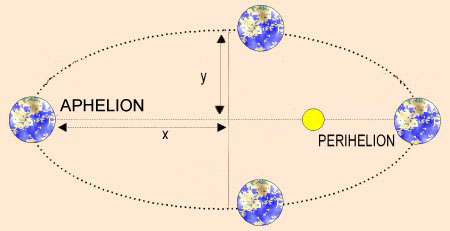 What happens to the shape? ______________Aphelion: ________________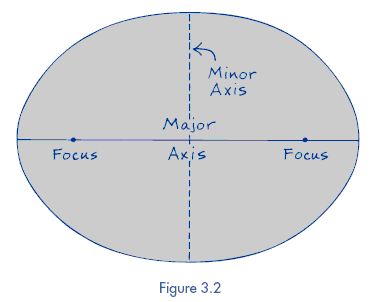 Perihelion: _______________How do we calculate eccentricity? Found on page 1 of the ESRTEccentricity = ____________________________________The major axis should always run through the ___________ ______________Range for Eccentricity: ________ to _______0: _______________	1: _____________	-neither exist!Which planet has the lowest eccentricity and of what value? ____________ ____________Which planet has the greatest eccentricity and of what value? ___________ ______________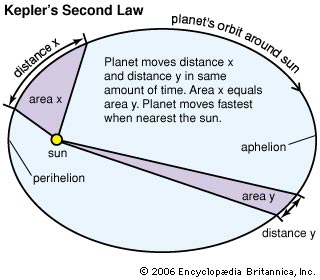 2nd Law of Motion: Varying Velocities Speed will ____________ as distance to the sun decreases (because gravity increases)When is earth moving the fastest? ______________________	Slowest? ________________Equal areas of an ellipse will be covered in equal amounts of time. When a planet moves slower, it covers less distance along the orbital path, but an equal area of the orbit itself. 3rd Law of Motion: Harmonic LawThe further a planet is from the sun, the _____________ its period of revolution 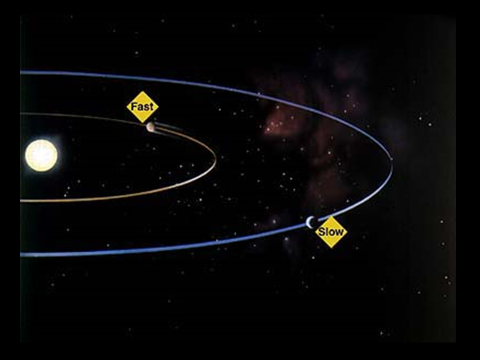 Newton’s Law of Universal GravitationThe gravitational strength between two bodies is due to the following two variables: For mass (m), it states: 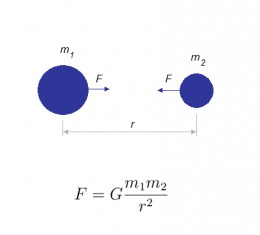 Simplified: G= For distance(r), it states: Simplified:Equation relationships:						So if the mass of earth were to double….Mass:  	G= 	Distance: G= 						If the distance between the earth and sun were to double…A planets orbit is the balance between ___________________ (velocity in a straight line motion) and ___________ (inwards).  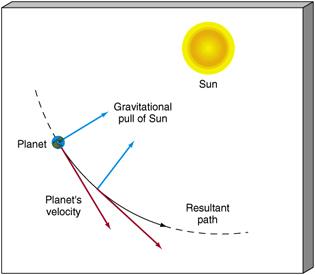 If the sun were to suddenly disappear, towards which direction would earth move in the diagram? 